Publicado en Tres Cantos (Madrid) el 11/12/2019 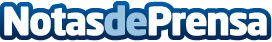 OCR Services, un software documental perfecto para extraer información editable, de DocPathLa tecnología digital ha llevado a una digitalización de las formas de comunicación, información y del soporte de los documentos. Para satisfacer este tipo de necesidades nace DocPath OCR Service, un servicio capaz de extraer la información interna de los documentos para que pueda ser utilizada posteriormenteDatos de contacto:Nele GoderisDepartamento de Comunicación91 803 50 00Nota de prensa publicada en: https://www.notasdeprensa.es/ocr-services-un-software-documental-perfecto Categorias: Nacional Marketing E-Commerce Software Digital http://www.notasdeprensa.es